Studijní obor: 	Sociální, správní a pečovatelská činnostPředmět: 		Pedagogika, Psychologie, Pečovatelství___________________________________________________________________________Pojetí a předmět pedagogiky:Výchova – vymezení, cíle, znaky, styly;Výuka – vymezení, typy, fáze, didaktický trojúhelník;Vzdělávání, edukace;Metody výchovy – odměny, tresty, kladení požadavků, slovní působení;Metody výuky – klasifikace, funkce, pyramida učení.Základy pedagogiky volného času:Volný čas jako fenomén, vymezení, rozdělení a funkce volného času;Možnosti školy a rodiny ve využití volného času, zájmová sdružení;Zážitková pedagogika.Techniky a terapeutické přístupy v rámci pedagogiky volného času:Arteterapie, ergoterapie, muzikoterapie, pohybově – rytmická výchova;Zooterapie – canisterapie, hippoterapie. Sociální pedagogika jako vědní disciplína:Pojetí a předmět sociální pedagogiky;Prostředí výchovy;Rodina, škola, vrstevnická skupina.Kriminalita dětí a mládeže:Delikvence, kriminalita, trestní zodpovědnost;Poruchy chování a jejich klasifikace;Lhaní, toulání, krádeže, agrese, agresivita, agresivní chování;Tresty a prevence.Speciální pedagogika jako vědní obor:Pojetí, předmět, základní pojmy;Osoba s handicapem, rodina s handicapem, postoje společnosti;Možnosti vzdělávání žáků se speciálními zdravotními potřebami.Psychopedie:Demence, mentální retardace, vymezení pojmů;Klasifikace a charakteristika jednotlivých stupňů mentální retardace;Psychické zvláštnosti mentálně retardovaných;Vzdělávání osob mentálně retardovaných.Tyflopedie:Zrakové postižení – příčiny, stupně narušení zrakového vnímání, kompenzační mechanismy;Zásady práce a komunikace s osobami zrakově postiženými;Pomůcky pro prostorovou orientaci a samostatný pohyb osob se zrakovým postižením.Logopedie:Rozvoj řeči včetně předřečového období;Etiologie vad řeči a jejich klasifikace;Logopedická prevence a možnosti nápravy.Pojetí a předmět psychologie:Psychologie jako věda, pojetí, předmět, základní psychologické disciplíny;Postavení psychologie v systému věd;Biologické faktory ovlivňující psychiku (CNS, dědičnost, žlázy s vnitřní sekrecí, vzhled);Základní psychologické metody (pozorování, rozhovor, dotazník, anamnéza, experiment, testy, analýza produktů lidské činnosti);Výhody a nevýhody použití jednotlivých psychologických metod.Psychologie osobnosti:Pojem osobnost, struktura osobnosti;Typologie osobnosti podle Kretschmera a Hippokrata;Vývoj osobnosti, biologické a sociální determinanty psychiky osobnosti;Psychické vlastnosti osobnosti (charakter, temperament, schopnosti).Sociální psychologie jako vědní obor:Charakteristika, cíle, předmět a význam sociální psychologie;Základní metody používané v sociální psychologii;Socializace jedince – vymezení, druhy, charakteristika, produkty socializace.Jedinec ve společnosti:Sociální interakce – vymezení, základní formy lidské součinnosti, utváření interpersonálních vztahů;Sociální percepce, chyby v sociální percepci;Komunikace – vymezení, druhy a typy komunikace, asertivita.    Sociální skupiny:Charakteristika, druhy a dělení sociálních skupin, význam sociálních skupin pro život jedince;Struktura skupiny, status, pozice, role ve skupině;Skupinová dynamika, skupinová pravidla, normy, skupinový konformismus;Vývoj a utváření skupiny.Vývojová psychologie:Vymezení oboru, předmět a cíle vývojové psychologie;Stručná historie vývojové psychologie, vztah k jiným disciplínám, metody vývojové psychologie;Duševní vývoj – zákonitosti, činitelé duševního vývoje;Periodizace duševního vývoje, různé přístupy k periodizaci duševního vývoje (Freud, Piaget, Příhoda, Erikson).Období novorozeněte, kojence a batolecí období:Vymezení, charakteristika a zařazení jednotlivých období z hlediska periodizační teorie;Somatický a kognitivní vývoj;Emoční a sociální vývoj.Předškolní období a školní věk:Vymezení, charakteristika, zařazení z hlediska periodizační teorie;Somatický a kognitivní vývoj;Emoční a sociální vývoj;Adaptace na školu, problematika školní zralosti.Období puberty a adolescence:Vymezení, charakteristika, zařazení z hlediska periodizační teorie;Somatický a kognitivní vývoj;Emoční a sociální vývoj;Profesní a sexuální vývoj.Období dospělosti:Mladá, střední a starší dospělost;Vymezení, charakteristika, zařazení z hlediska periodizační teorie;Somatický, kognitivní, emoční a sociální vývoj;Profesní vývoj, životní a partnerské krize.Stáří, umírání a smrtVymezení, charakteristika, zařazení z hlediska periodizační teorie;Somatický, kognitivní, emoční a sociální vývoj;Péče o nemocné v terminálním stavu, hospicová péčePsychologie umírání, smrt.Fáze umírání dle E.K.R.Péče o zemřeléhoPéče o seniory a chronicky nemocné Fyziologie stáří, vymezení  a charakteristika stáří, terminologie Příznaky stárnutí a stáří Zvláštnosti chorob ve stáří – biologické, psychické a sociálníZařízení zdravotní a sociální péče pro seniory a chronicky nemocné;Vyprazdňování moči a stoliceSledování vyprazdňování močového měchýře: mikce, diurézaPoruchy ve vyprazdňování močového měchýřeSběr moči, měření množství moči, bilance tekutinSledování vyprazdňování tlustého střeva, defekacePoruchy ve vyprazdňování tlustého střeva, sledování vyprazdňováníInkontinenceSledování fyziologických funkcíSubjektivní a objektivní příznaky nemoci; TT, TK, D, P – normální a abnormální hodnotyPéče o nemocné s poruchou vědomí;Anatomie a fyziologie kardiovaskulární soustavy a dýchacích cestPotřeby nemocnýchRozdělení a uspořádání potřeb – Maslow;Faktory ovlivňující plnění potřeb;Plnění potřeb v nemoci, zdravotnickém zařízení;Získávání informací o nemocném, anamnéza, rozhovor s nemocným a rodinou;Péče o nemocné s bolestíVýživa nemocnýchZásady zdravé stravy, dietní systém;Návyky správného stolování a podávání jídla nemocným;Vybrané typy alternativního stravování (např. RAW, makrobiotika, vegetariánství a podtypy);Nejčastější potravinové alergie (celiakie, alergie na laktózu);Anatomie a fyziologie gastrointestinální soustavy.Zpracovala: Mgr. Zuzana Angerová	……………………….Schválila: Ing. Radmila Sosnová (ředitelka školy)	……………………….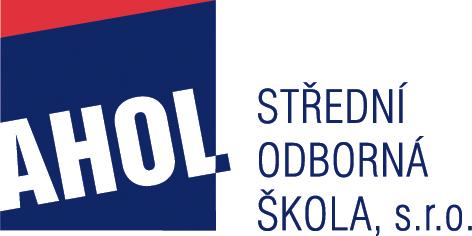 MATURITNÍ OKRUHYpro školní rok 2020/2021čtyřleté denní studium Strana: 1/5Datum: 11. 9. 2020